Practica #3.1: HTML con Dreamweaver “Parte 2”.Crea un formulario que visualice lo siguiente: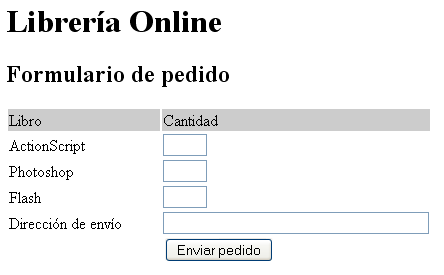 